Задание 8 по развитию речи  на период с 25 по 30 мая.4 ступень – 23,24,25 группыТема: «В.Осеева и её произведения»Уважаемые родители!Предлагаю выполнить следующие задания по развитию речи:Рабочая тетрадь по развитию речи «Читалочка. Повторялочка. Рассуждалочка»Занятие 55 с. 441)Рассмотрите портрет В. А. Осеевой.* Прочитайте рассказ В.Осеевой «Печенье».* Перескажи рассказ.* Подумай, чему нас учит рассказ.«Печенье»Мама высыпала на тарелку печенье. Бабушка весело зазвенела чашками. Все уселись за стол. Вова придвинул тарелку к себе.
— Дели по одному, — строго сказал Миша.
Мальчики высыпали все печенье на стол и разложили его на две кучки.— Ровно? — спросил Вова.
Миша смерил глазами кучки:
— Ровно… Бабушка, налей нам чаю!
Бабушка подала обоим чай. За столом было тихо. Кучки печенья быстро уменьшались.
— Рассыпчатые! Сладкие! — говорил Миша.
— Угу! — отзывался с набитым ртом Вова.
Мама и бабушка молчали. Когда все печенье было съедено, Вова глубоко вздохнул, похлопал себя по животу и вылез из-за стола. Миша доел последний кусочек и посмотрел на маму — она мешала ложечкой неначатый чай. Он посмотрел на бабушку — она жевала корочку черного хлеба…2) Рассмотрите иллюстрацию семьи. Назовите правильно всех, кто изображён на рисунке.* Расскажи о своей семье (устно).3) Поработайте с предлогами.Предлог – это маленькое слово. Значения предлогов:НА – это значит на поверхности чего-то (на столе);
В – это означает внутри чего-то (в столе);
ПОД – внизу под чем-то (под столом);
НАД – вверху над чем-то, как бы в воздухе (над столом);
ОКОЛО – рядом с чем-то (со столом);
ЗА – как бы спрятано позади чего-то (позади стола);
ПЕРЕД – впереди чего-то (впереди стола).Рассмотрите две картинки и ответьте на вопросы, поставленные в стихотворении.К занятию 55 с.453) Прочитайте рассказ В.Осеевой «Плохо»* Чему он нас учит? 4)  Выполните задание  (письменно)Обведите буквы  С с (прописные и печатные), Т т (прописные и печатные) по контуру, а затем продолжите строчку до конца. 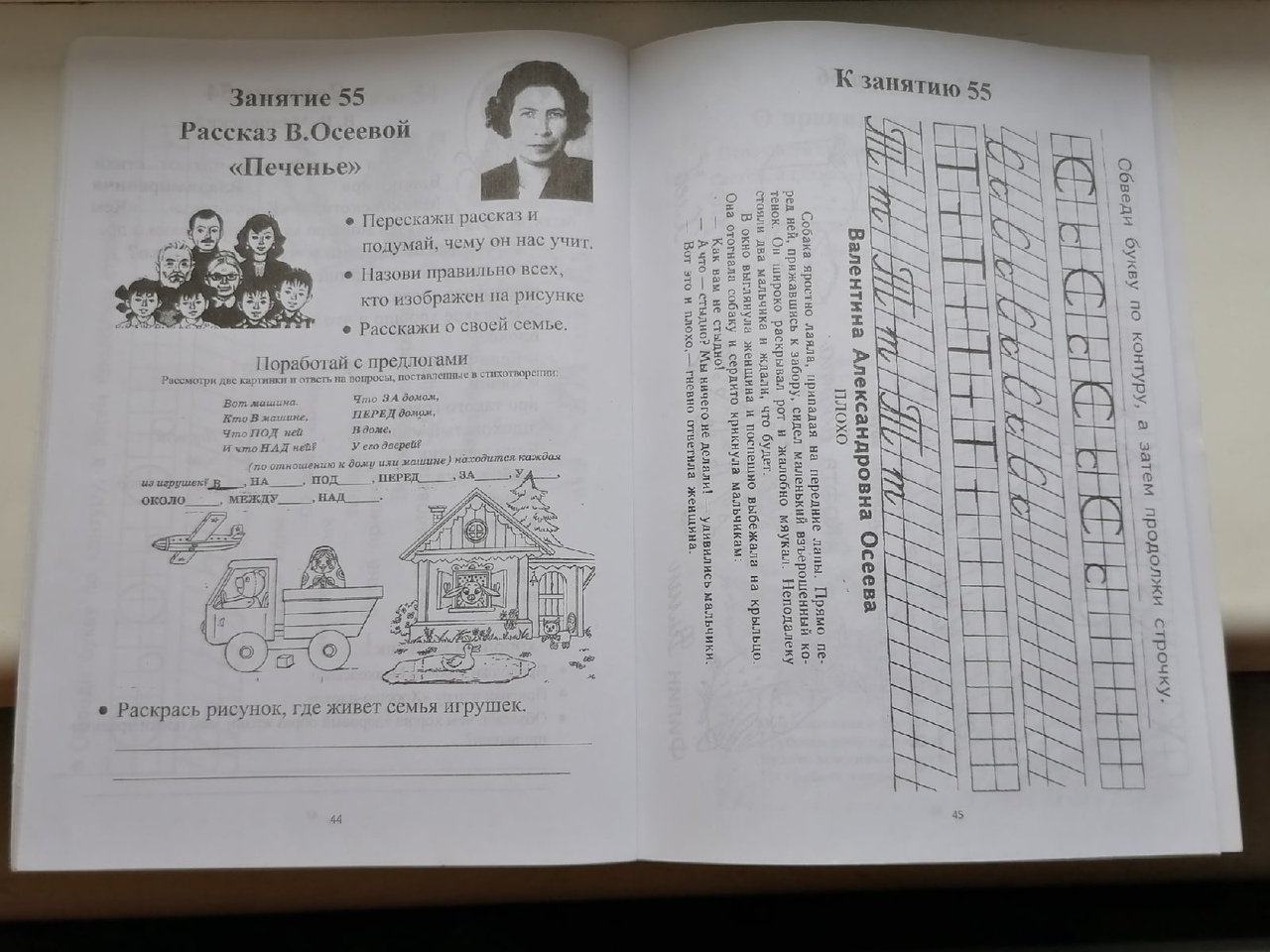 